.Section 1: STEP BRUSH, STEP BRUSH, ROCK, COASTER STEP STEP BRUSH STEP BRUSHSection 2: ROCK , COASTER STEP, RIGHT K STEPSection 3: STEP ½ TURN STEP ½ TURN WEAVE TO RIGHT, SIDE HOLD  ROCK BACKSection 4: WEAVE TO LEFT, SIDE HOLD ROCK BACK,  ROCKING CHAIR,*Restart on wall 7*Section 5: STEP HOOK SHUFFLE STEP, WALK OR FULL  TURN, FORWARD SHUFFLERestart on wall  7 after count 34 &Happy dancingLast Update - 11 Aug. 2019Ice Cold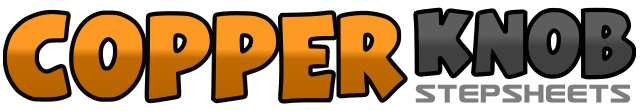 .......Count:40Wall:2Level:Improver.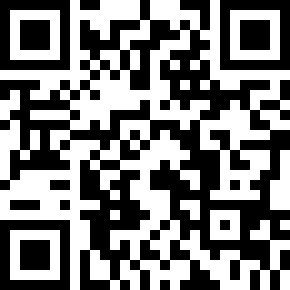 Choreographer:Stephanie Bell (UK) - August 2019Stephanie Bell (UK) - August 2019Stephanie Bell (UK) - August 2019Stephanie Bell (UK) - August 2019Stephanie Bell (UK) - August 2019.Music:Cold Hearted - Zac Brown BandCold Hearted - Zac Brown BandCold Hearted - Zac Brown BandCold Hearted - Zac Brown BandCold Hearted - Zac Brown Band........1&2&Step foward on right foot, Brush left foot forward, Step forward on left foot, Brush right foot forward3,4Rock forward on right foot, Recover weight on left foot5&6Step back on right, step left next to right, Step forward on right7&8&Step forward on left, Brush right foot forward, Step  forward on right , Brush left foot forward1,2Rock forward on left foot, Recover weight on right foot3&4Step back on left foot, Step right next to left, Step forward on left&5&6&Step right  foot forward to right diagonal, Touch left together, Step back at left diagonal , Step right foot back on right diagonal7&8&Step right foot back on right diagonal, touch left to right, Step forward left diagonal, Touch right to left1,2Step forward on right, pivot ½ turn left3,4Step forward on right,pivot ½ turn left5&6&7,8&Step right to right side, step left behind right, Step right to right side, Step left over right, step right to right side , rock back on left recover on right1&2&3,4&Step left to left side, Step right behind left, Step left to left side, Step right over left, Step left to left side, Rock back on right , Recover weight on left5,6,7,8Rock forward on right, Recover on left , Rock back on right, Recover weight on left1,2,3&4&Step forward on right making ½ turn left hook left over right step forward left, step right next to left step forward on left, Step right next to left5,6,7&8&Turn full turn left stepping forward on left, step back on right continuing turn, step forward on left close right to left , step forward on right